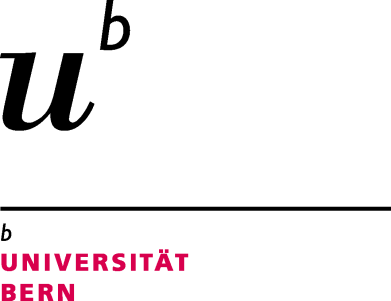 Wirtschafts- und
Sozialwissenschaftliche FakultätQualität und GleichstellungErstantrag Nachteilsausgleich für Studierende mit physischer und psychischer EinschränkungBeantragung eines NachteilsausgleichsName: Telefonnummer: E-Mail-Adresse:Matrikelnummer:Kurze Beschreibung der Art Ihrer Einschränkung bzw. Krankheit und wie sich diese äussert:Für welche Leistungen bzw. Studiensituation der Nachteilsausgleich im kommenden Semester benötigt wird (Name Dozierende, Veranstaltung KSL-Stammnummer):Vorschlag der konkret benötigten Massnahmen für die Veranstaltung oder/und Leistungskontrolle:Datum, Ort, Unterschrift:Beilage: Arztzeugnis, welches Ihre Behinderung bzw. Krankheit belegt und Angaben zu benötigten Unterstützungsmassnahmen im Studium beschreibt (siehe Anforderungen ans Arztzeugnis, i.d.R. nicht älter als ein Jahr)Wenn der Kontakt über eine Drittperson erfolgen soll (z.B. Coach), ist eine Vollmacht dem Dekanat/Departement vorzuweisen.